Утверждаю:Директор Спортивной школы                                                                     династии  Назмутдиновых «ЛИЛИЯ»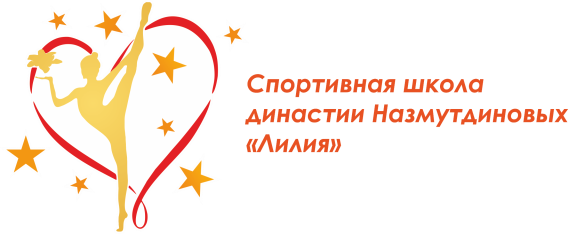                                                                                            ____________Н.В.Сюккя«____»_____________2021Положение о проведении детского турнира по художественной гимнастике «LILIYA CUP»Цели и задачи:- формирования духовности и здорового образа жизни; - популяризации художественной гимнастики;- выявления сильнейших гимнасток;- обмен опытом работы среди тренеров.Организатор соревнованияОрганизатором детского турнира по художественной гимнастике (далее – соревнование) является Спортивная школа династии Назмутдиновых «Лилия» (далее - СШ «Лилия»). СШ «Лилия» является ответственным по обеспечению совместно с собственниками, пользователями объекта спорта, на котором будет проходить данное соревнование, мер общественного порядка и общественной безопасности в соответствии законодательством Российской Федерации.Место и время проведения соревнованияСоревнование проводится 5 декабря 2021 года, по адресу: г.Пермь, ул.Ласьвинская, 1. Спортивный комплекс «Прикамье». Заседание судейской коллегии проводится 5 декабря 2021 года в 9:00 ч. по адресу: г.Пермь, ул.Ласьвинская, 1. Спортивный комплекс «Прикамье». Общее руководство проведением соревнований осуществляет СШ «Лилия». Непосредственное проведение соревнований возлагается на главную судейскую коллегию: Главный судья соревнований – Никифорова Ольга Сергеевна (ССВК)Главный секретарь соревнований – Назмутдинова Альфия Биляловна (ССВК)Директор соревнований – Сазанова Александра СергеевнаОбеспечение безопасности участников и зрителейФизкультурные и спортивные мероприятия проводятся на спортивных сооружениях, отвечающих требованиям соответствующих нормативно-правовых актов, действующих на территории Российской Федерации и направленных на обеспечение общественного порядка и безопасности участников и зрителей, а также при условии наличия актов технического обследования готовности объектов спорта к проведению мероприятий, утверждаемых в установленном порядке. Лица, в собственности или во владении которых находятся объекты спорта, которые используются для проведения соревнований, обеспечивают надлежащее техническое оборудование мест проведения мероприятия в соответствии с требованиями технических регламентов, национальных стандартов, нормами, правилами и требованиями, установленными органами государственного контроля (надзора), санитарными правилами и несут ответственность в соответствии с законодательством Российской Федерации за причинение жизни или здоровью лиц, осуществляющих занятия физической культурой и спортом на таких объектах спорта. Ответственность за безопасность проведения соревнования возлагается на лица, в собственности или во владении которых находятся объекты спорта, которые используются для проведения соревнований.Ответственными за соблюдение норм и правил безопасности при проведении соревнования являются:- Главный судья соревнований Никифорова О.С.;- Директор соревнований Сазанова А.С.; - Руководитель спортсооружения, на котором проводится соревнование.                                 Ответственность за жизнь и здоровье спортсменок возлагается на тренеров, представителей спортивных школ и спортивных клубов.ФинансированиеСШ «Лилия» осуществляет финансовое обеспечение соревнований за счет целевых взносов участниц. Целевой взнос в индивидуальной программе 2000 рублей, в соревнованиях групповых 1800 рублей с каждой участницы, по программе СФП 1800 рублей.СШ «Лилия» несет расходы по обеспечению медицинского сопровождения; расходы по аренде спортивных сооружений; расходы, связанные с обеспечением общественного порядка и безопасности, а также иные расходы по организации и проведению соревнований. Расходы по командированию участников, тренеров, представителей несут командирующие организации (в т.ч. проезд, суточные в пути, страхование участников). Требования к участникам соревнования, условия допускаСоревнование проводятся среди спортсменов, не имеющих медицинских противопоказаний. Участие в соревнованиях осуществляется при наличии договора о страховании (оригинал) от несчастных случаев (т.е. внезапных, непредвиденных случаев, повлекших за собой обращение в ЛПУ, утрату трудоспособности, либо смерть застрахованного лица), который предоставляется в мандатную комиссию на каждого участника соревнований.Соревнования проводятся по действующим правилам художественной гимнастики, утвержденным FIG. К участию в соревнованиях допускаются:Индивидуальная программаГимнастка, показавшая элемент по баллам больше, чем заявлено в подгруппе, элемент не засчитывается    полностью!                      Групповые упражнения:2015 и младше по программе юный гимнаст, упр. Б/П2014-2015 г.р. по программе III юношеского спортивного разряда, упр. Б/П2013-2014 г.р. по программе II юношеского спортивного разряда, упр. Б/П2012-2013 г.р. по программе I юношеского спортивного разряда, упр. Б/П2011 - 2012 г.р. по программе 3 спортивного разряда (Б/П +1 предмет на выбор)2010- 2011 г.р. по программе 2 спортивного разряда (Б/П +1 предмет на выбор)2009-2010 г.р. по программе 1 спортивного разряда (5мячей, 5лент) или (5 скакалок, 5 мячей)2006-2008 г.р. по программе КМС (5 мячей, 5 лент) или (5 скакалок, 5 мячей)Главная судейская коллегия имеет право сократить программу соревнованийПрограмма СФП           Штраф за отсутствие судьи 3000 рублей.НаграждениеПобедители и призеры награждаются дипломами, медалями, ценными призами. Все участницы награждаются памятными подарками. Условия приема участников соревнований и подача заявокПредварительные заявки на участие в соревнованиях подаются на электронную почту до 25 ноября 2021 года (включительно) в установленной форме с указанием количества участниц, тренеров: по эл.адресу: alexandra.sazanova@yandex.ru Именные заявки, заверенные врачом и директором спортивной организации, отрицательный результат теста на новую коронавирусную инфекцию COVID-19 методом полимеразной цепной реакции (ПЦР) (со сдачей и получением результатов не ранее 3 календарных дней до начала соревнований) подаются на заседании судейской коллегии. Команды, не подтвердившиеся своевременно, к соревнованиям не допускаются.По всем организационным вопросам тел: 89222425050 – Александра СазановаПоложение является вызовом на соревнование (основанием для направления, в т.ч. командирования спортсменов, тренеров и судей).      Год рожденияАНовые правилаА1А2А3А42017Б/П2016Б/ПБез ограничений по элементамБ/П0.1-0.3 не вышеБ/П0.1-0.2 не выше2015ВИДБ/ПБез ограничений по элементамБ/П0.1-0.3 не вышеБ/П0.1-0.2 не выше2014ВИДБ/ПБез ограничений по элементамБ/П0.1-0.3 не вышеБ/П0.1-0.2 не выше2013ВИДВИДБ/ПБез ограничений по элементамБ/П0.1-0.3 не вышеБ/П0.1-0.2 не выше2012Б/П + вид2 вида на выборБ/П + вид ВИДБ/П2011Б/П + вид2 вида на выборБ/П + вид ВИДБ/П20102 вида на выбор2 вида на выборБ/П +вид ВИДБ/П20092 вида на выбор2 вида на выборБ/П +вид ВИДБ/П2008-2006 2 вида на выбор2 вида на выборВИДПрограмма СФП 2017-2016грПрограмма СФП 2015грПрограмма СФП 2014-2013грСкладочкаСкладочкаСкладочка«Бабочка» с наклоном вперед«Березка» (стойка на лопатках)«Березка» (стойка на лопатках)«Березка» (стойка на лопатках)«Бабочка» с наклоном вперед«Бабочка» с наклоном вперед«Лягушка» с наклоном назад, ноги вместе «Лодочка» ноги вместе«Лодочка» ноги вместе«Лодочка» ноги вместе«Корзиночка»«Корзиночка» Полушпагат: праваяМост из любого положенияМост из любого положенияПолушпагат: леваяШпагат: прааяШпагат: праваяМост из положения лежаШпагат: леваяШпагат: леваяРавновесие  «Пассе»Шпагат: поперечныйШпагат: поперечныйРавновесие «Ласточка» на полной стопеРавновесие «Ласточка» на полной стопеРавновесие «Ласточка» на полной стопеПрыжок «Чупа-чупс»Равновесие в сторону с рукой на полной стопеРавновесие в сторону с рукой на полной стопе стопеВолна впередПрыжок «Чупа-чупс»Прыжок «Чупа-чупс»Поворот «Пассе»Волна впередВолна назадПоворот «Пассе»Поворот «аттитюд»